Конспект урока по физике в 7 классе.Учитель    М. В. ДудницкаяТема: «Что такое физика?»Цели урока: познакомить учащихся с новым предметом школьного курса, мотивируя учащихся к изучению этого предмета в средней	 школе; определить место физики как науки в системе школьных дисциплин; познакомить учащихся с физическими явлениями,  научить различать физические явления и понимать как они проявляются в жизни (приводить примеры); развивать наблюдательность, внимание, память, умение извлекать информацию из учебных картин и иллюстративных материалов.Оборудование: коробок спичек, свеча, зажигалка, два стакана – один пустой, второй наполовину наполнен водой; портреты известных физиков, фотографии, репродукции с изображениями явлений природы (см. Приложение).Ход урока: Организационный момент.Эвристическая беседа.Знакомство с новым предметом школьного курса, работа по мотивации, развитию интереса к предмету. Учитель: Как вы думаете, что такое физика ? Что изучает физика? Какие ожидания у вас от уроков по этому предмету?/Ответы учащихся, учитель дополняет, резюмируя их / - Прочитайте  по учебнику на стр.3 определение «физики»./Вопросы учителя по прочитанному материалу/  Учитель /лекция/:  Физика изучает мир, в котором мы живём, явления в нём происходящие, открывает законы, которым подчиняются эти явления, и как они взаимосвязаны. Среди большого многообразия явлений в природе особое место занимают физические явления. К ним относятся:Механические явления (например, движение машин, самолётов, небесных тел, течение жидкости).Электрические явления (например, электрический ток, нагревание проводника с током, электризация тел).Магнитные явления (например, действие магнитов на железо, влияние магнитного поля Земли на стрелку компаса).Оптические явления (например, отражение в зеркале, излучение световых лучей от различных источников света).Тепловые явления (например, таяние льда, кипение воды).Атомные явления (например, работа атомных реакторов, деление атома).Акустические явления (например, эхо, голос человека, гром)        Учитель: Теперь по цепочке, начиная с первой парты, назовите, один ученик – явление, другой – пример./Ответы учащихся/Физика – наука, которая изучает все эти явления.Физика позволяет выводить общие законы на основании изучения простых явлений. На примере свободного падения камня, можно установить законы падения для других тел разной формы и массы.Установив фундаментальные законы природы, человек использует их в процессе своей жизнедеятельности – механике, строительстве, энергетике, военном деле, мореплавании, даже в цирке и других областях./Учитель на доске рисует схему: Природа  Физика   Техника/Согласитесь – любопытно:- почему огромный и тяжёлый океанский лайнер не тонет, а плывёт по воде, но попробуйте бросить в неё молоток?-почему огромный и тяжёлый самолёт летает по воздуху?- почему на сотнях метров глубины в океане плавает подводная лодка, да ещё и всё видно в ней капитану что под водой, что на поверхности воды? - почему тучи в непогоду, весящие сотни тонн, не падают на землю, а несутся ветром по небу и в своё время проливаются дождём? - как максимально увеличить шанс выживания, если вы попали в грозу? - если электрический ток – это направленное движение электронов, то, включив настольную лампу, куда же они убегают? - почему знаменитый барон Мюнхгаузен бессовестно врал, когда рассказывал, как он вытаскивал себя из болота за свои собственные волосы?Ответы на все эти вопросы даёт именно физика. - А может ли кто-нибудь сейчас ответить на какой-нибудь из этих вопросов?Упражнение  с использованием иллюстраций и предметной наглядностиРазвивать навык применения теоретических знаний о физических явлениях, умение различать их и «видеть» как они проявляются в жизни (приводить примеры)  Учитель: Ребята приведите примеры физических явлений, которые вы наблюдали в природе./Ответы учащихся/  Учитель: На закрытой части доски находятся иллюстрации, фотографии, репродукции с изображением явлений природы. Сейчас я открою их ненадолго, а ваша задача запомнить как можно больше явлений./Учитель открывает иллюстрации, учащиеся в течение определённого времени смотрят на них. Затем учитель закрывает доску, ученики должны вспомнить как можно больше явлений и записать их в таблицу:   Учитель: У кого получилось больше 10 явлений? У кого больше 15?/ Ученик, записавший больше примеров, зачитывает их вслух (учитель может выделить трёх учащихся с самыми высокими результатами и взять их работы на проверку, при верном выполнении – поставить оценку «5»), остальные ребята дополняют в своих тетрадях то, что они забыли./Учитель: Ребята, кто может сказать, какие явления забыл написать наш победитель?       /открыть доску, чтобы проверить все ли явления учтены/       /Ответы учащихся/Учитель: А теперь закройте глаза и прислушайтесь к окружающей действительности./Учитель берёт приготовленные к уроку предметы, сначала отпускает из поднятой руки спичечный коробок, дав ему упасть на стол/ Учитель: Что произошло? Какое явление здесь наблюдается? (движение, звук)/Учитель переливает воду из полного стакана в пустой/Учитель: Какое явление здесь наблюдается?  (движение, звук )/Учитель кладёт коробок на стол и пальцем продвигает по столу/Учитель: Какое явление здесь наблюдается? (движение)/Учитель зажигает спичку, свечу, зажигалку/Учитель: Какое явление можно наблюдать? (горение)Законы физики являются отражением развития природных закономерностей. Любые процессы, происходящие в природе, тесно связаны между собой. Даже смена дня и ночи на планетах обусловлена вращением их вокруг своей оси.Физика как наука очень тесно связана с другими науками. Например, с географией, астрономией, химией, биологией.Физика помогает более глубоко изучить процессы, на первый взгляд, не относящиеся к физике. Это – течение различных химических (например, получение сплавов различных металлов)  и биологических процессов (например, рост растения после полива), строение небесных тел и другие.Учитель: Приведите примеры влияния физики на другие науки./Ответы учащихся/(если учащиеся не смогут сами подобрать примеры, то задать наводящие вопросы: в географии какие законы физики необходимы для объяснения течения рек, образования ветров, приливов и отливов; в химии -  для объяснения кипения воды, получения красок разных оттенков; в биологии -  для объяснения плавания рыб и т.д.) Из  истории физики.Учитель: Физика как наука зародилась очень давно. Попытки объяснить явления природы были и в Китае, и в Древней Греции, Индии. Первоначально физикой занимались философы, богословы, астрономы, мореплаватели, врачи. В 4 веке до н.э. Аристотель ввёл понятие «физика» (от греческого слова «фюзис» - природа).В русском языке это слово появилось в 18 веке, благодаря Михаилу Васильевичу Ломоносову, учёному-энциклопедисту, основоположнику отечественной науки, поэту, выдающемуся деятелю просвещения, который сделал перевод с немецкого первого учебника по физике.Физика является интересной и достаточно сложной наукой. Только постоянные усилия в изучении этой науки позволят глубоко понимать содержание и смысл законов, по которым развивается наш мир. Изучение физики – это бесконечный процесс.Получив некие знания, человек сформулировал закон, использовал в своей жизнедеятельности изученное явление, создал приборы, машины и прочие вспомогательные орудия, с помощью которых он может успешнее изучать и глубже описывать другие явления.Приведу пример: древний человек вынужден был поддерживать «вечный огонь» в своей пещере для обогрева и приготовления пищи, поскольку огонь ему «дарила» только гроза. Потом он научился получать огонь трением, затем начал высекать огонь из кремниевого огнива, изобрёл спички.Сначала человек располагал только костром для освещения, обогрева и приготовления пищи, потом соорудил печь и использовал лучину, затем придумал керосиновую лампу и керосиновую плитку, изобрёл газовую и электрическую плиты, а также лампочку Эдисона.Примеров бесчисленное множество, и в процессе изучения интереснейшей науки – физики, вы с этим познакомитесь и научитесь многому полезному в нашей повседневной жизни.    Закрепление изученногоУпражнения и заданияОпределите от каких существительных образованы данные прилагательные: физический, космический, тепловой, звуковой, световой, электрический, магнитный.Подберите существительные к прилагательным:а) физический, электрический, космический;б) тепловой, тёплый, световой, светлый.                                                           3.    Подберите прилагательные к существительному явление.             4.    Поставьте вместо точек данные глаголы: отвердевать, кипеть, плавиться,                      охлаждаться. Вода … и превращается в пар.Лёд … и превращается в воду.Вода … и превращается в лёд.Пар … и превращается в воду.               5.  Закончите предложения.                      а) 1. Земля движется вокруг …                           2. Луна  движется вокруг …                           3. Все планеты движутся вокруг …                            4. Спутник движется вокруг …   б) 1. Лёд плавится и превращается в …        2. Вода отвердевает и превращается в …        3. Вода кипит и превращается в …        4.  Пар охлаждается и превращается в …                        в) 1. Физическими явлениями называются изменения, которые …                             2. Физикой называется наука, которая …Ответьте на вопросы:Что называется физическими явлениями?Что такое физика?Что изучает физика?Подумайте и скажите, какие явления мы наблюдаем, когда:             а) слушаем радио;             б) включаем электрический свет;             в) включаем телевизор.6. Итог урока             - Что понравилось на уроке?             - Что не понравилось?             - Чему вы сегодня научились?             - Что узнали нового?Домашнее задание: п.1 учебника, ответить на вопрос: « Какие  явления природы наблюдал  и испытывал на себе каждый житель Московской области?» ( дождь , гроза, метель, ветер и др.)Приложение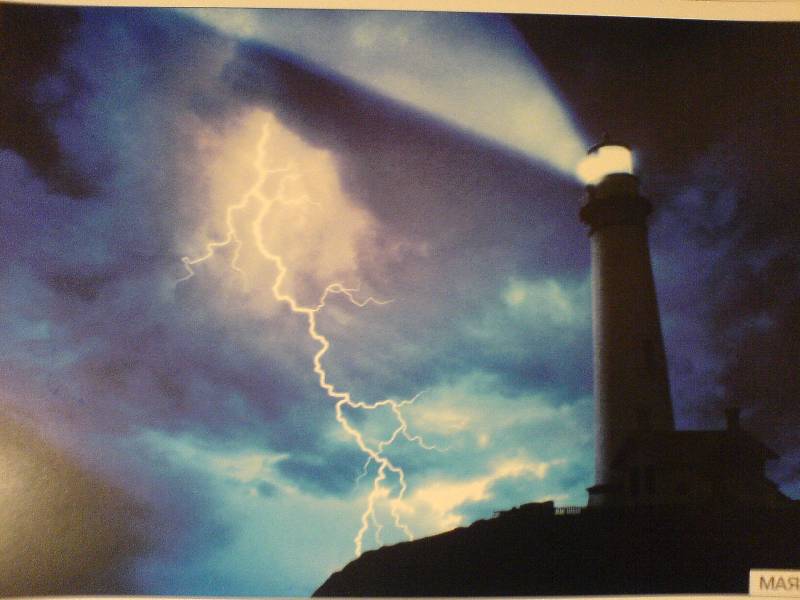 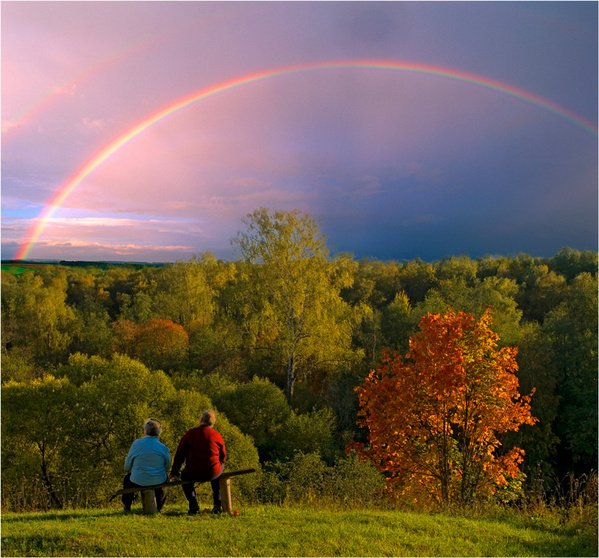 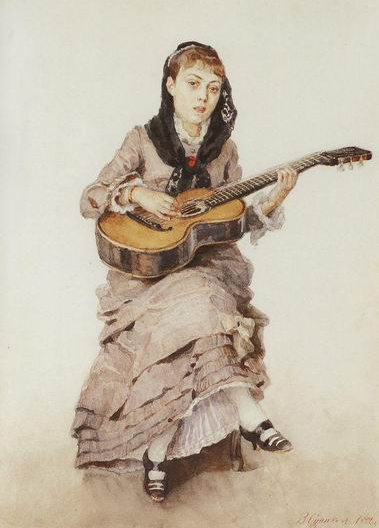 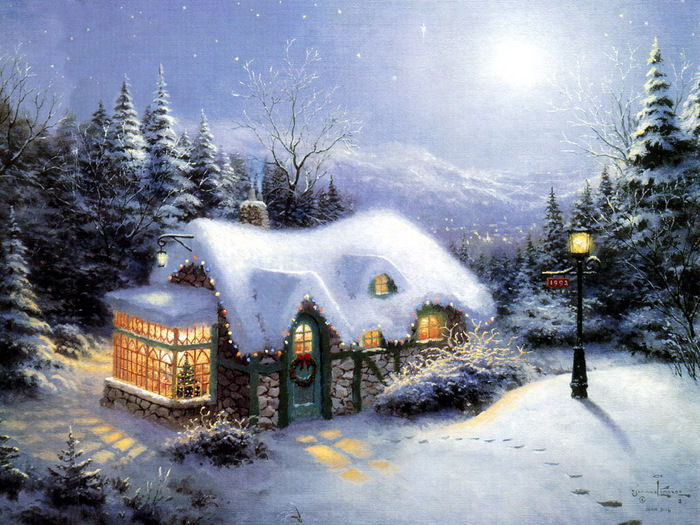 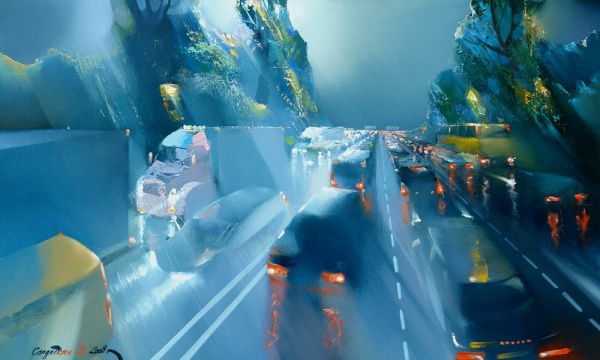 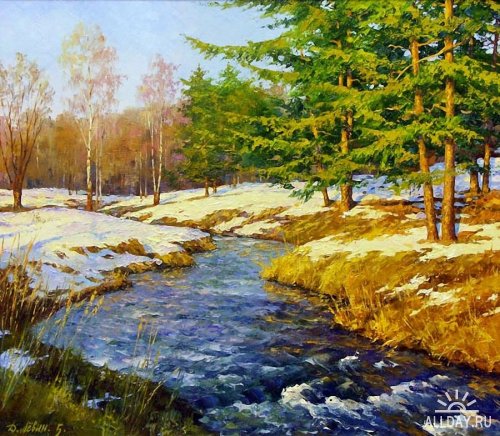 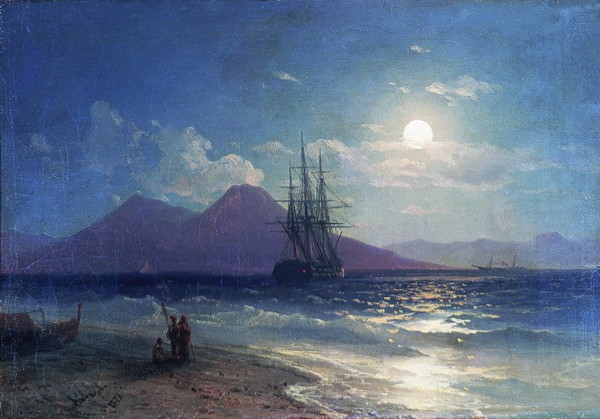 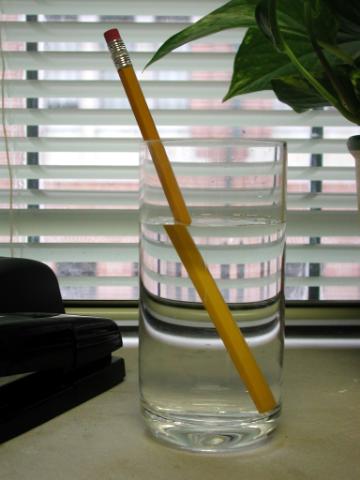 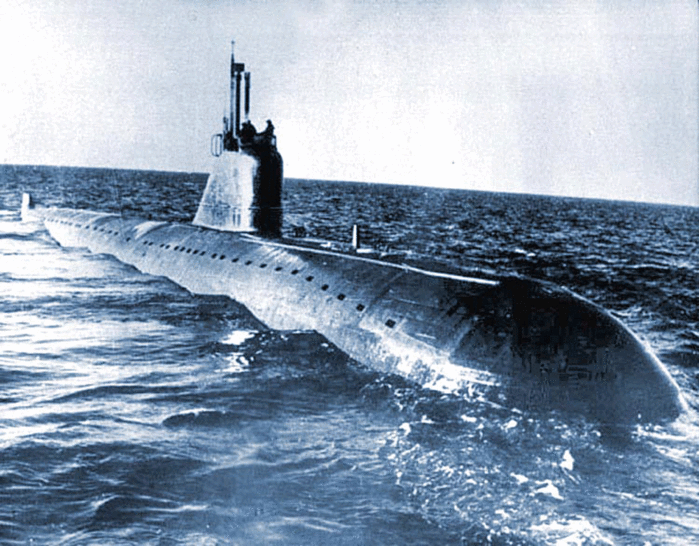 механическиеэлектрическиемагнитныеоптическиетепловыеатомныеакустические